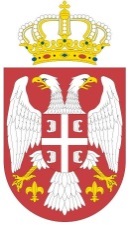 Република СрбијаМинистарство пољопривреде,ШУМАРСТВА И ВОДОПРИВРЕДЕУправа за аграрна плаћањаБр: 404-02-15/2019-07Датум: 23.4.2019. године		     БеоградНа основу члана 108. став 1. Закона о јавним набавкама („Службени гласник РС“, бр. 124/2012, 14/2015 и 68/2015) и Извештаја о стручној оцени понуда број 404-02-15/2019-07 од  22.4.2019. године, вршилац дужности директора Управе за аграрна плаћања доноси ОДЛУКУ  O ДОДЕЛИ УГОВОРА 	ДОДЕЉУЈЕ СЕ уговор у поступку јавне набавке мале вредности, ЈНМВ 2/2019 за услуге посредовања при набавци авио карата и хотелског смештаја за службена путовања у земљи и иностранству, наручиоца Министарства пољопривреде, шумарства и водопривреде – Управа за аграрна плаћања понуђачу, BIG BLUE GROUP D.O.O. BEOGRAD, са седиштем у Београду, Коларчева 3.О б р а з л о ж е њ еМинистарство пољопривреде, шумарства и водопривреде -Управа за аграрна плаћања је дана 3.4.2019. године донело Одлуку о покретању поступка број 404-02-15/2019-07 за доделу уговора у поступку јавне набавке мале вредности 2/2019 за услуге посредовања при набавци авио карата и хотелског смештаја за службена путовања у земљи и иностранству.Комисија је спровела поступак јавног отварања понуда за предметну јавну набавку дана 15.4.2019. године, а први извештај о стручној оцени понуда је саставила дана 17.4.2019. године. Предмет јавне набавке: услуге посредовања при набавци авио карата и хотелског смештаја за службена путовања у земљи и иностранству, шифрa из Општег речника набавки 63500000-4 (услуге путничких агенција и тур-оператера и услуге помоћи туристима).Редни број јавне набавке из плана јавних набавки: 1.2.7, редни број спровођења ЈНМВ 2/2019.Процењена вредност јавне набавке: 5.000.000,00 динара без обрачунатог пореза на додату вредност.Основни подаци о понуђачима: - KOMPAS TOURISM&TRAVEL DOO NOVI SAD, са седиштем у Новом Саду, Булевар Михајла Пупина 15, матични број 08218838, законски заступник Владимир Мацедонић;- JET TRAVEL DOO BEOGRAD, са седиштем у Београду, Краља Петра 54, матични број 06439667, законски заступник Иванка Јадранка Ботић; - JUMBO TRAVEL DOO BEOGRAD, са седиштем у Београду, Београдска 33, матични број 20117826, законски заступник Игор Врањешевић;- BIG BLUE GROUP D.O.O. BEOGRAD, са седиштем у Београду, Коларчева 3, матични број 20179961, законски заступник Иван Радојевић;- OMEGA TRAVEL D.O.O. BEOGRAD, са седиштем у Београду, Доситејева 7А, матични број 20096268, законски заступник Оливера Гојковић;- IMPALA DOO BEOGRAD, са седиштем у Београду, Кумодрашка 10, матични број 07732686, законски заступник Мирјана Прљић;-  TOP TRAVEL CENTAR DOO BEOGRAD, са седиштем у Београду, Књегиње Љубице 12/1/3, матични број 20247509, законски заступник Мирослава Спиридоновић;Називи, односно имена понуђача чије су понуде одбијене и разлози за њихово одбијање: понуђач  JET TRAVEL DOO BEOGRAD, са седиштем у Београду, Краља Петра 54 има битни недостатак из чл.106. ст.1. тач.3. Закона о јавним набавкама зато што није доставио меницу за озбиљност понуде, како је захтевано конкурсном документацијом.	Критеријум за доделу уговора:Позивом за подношење понуда и конкурсном документацијом, предвиђено је да се на понуђаче који су доставили прихватљиве понуде примени критеријум „најнижа понуђена цена“. Понуђачи који су доставили прихватљиве понуде су дали истe ценe у износу од 3,00 динара. Понуђачи су дали исти рок за плаћање рачуна, који износи 45 дана од дана доставе рачуна. Листа понуђача, који су доставили прихватљиве понуде налази се у табели.  	Конкурсном документацијом је предвиђено да у случају да две или више понудa имају исту понуђену цену и рок плаћања, одлука о додели уговора  ће се донети жребањем. Како су сви понуђачи, који су доставили прихватљиве понуде дали исту цену и рок за плаћање, комисија је утврдила да је одлуку о додели уговора потребно донети применом другог резервног критеријума, односно жребањем. Позиви свим понуђачима који су доставили прихватљиве понуде за жребање, које је заказано за 19.4.2019. године су упућени путем електронске поште. Поступак жребања („извлачења из шешира“) је обављен дана 19.4.2019. године, без присуства овлашћених представника прихватљивих понуда.Жребањем је одлучено да ће се уговор доделити понуђачу BIG BLUE GROUP DOO BEOGRAD, са седиштем у Београду, Коларчева 3, матични број 20179961, законски заступник Иван Радојевић. Записник о жребању је достављен понуђачима прихватљивих понуда, електронском поштом.	Назив и седиште лица коме се додељује уговор: BIG BLUE GROUP DOO BEOGRAD, са седиштем у Београду, Коларчева 3, матични број 20179961, законски заступник Иван Радојевић.ПОУКА О ПРАВНОМ ЛЕКУ:Против ове одлуке може се наручиоцуподнети захтев за заштиту права у року од 5 (пет) данаод дана објаве на Порталу јавних набавки, а копија се истовременодоставља Републичкој комисији за заштиту права упоступцима јавних набавки	.	  в.д. директора	Биљана ПетровићПонуђачи који су доставили прихватљиве понудеУкупна цена без ПДВ-аРок за плаћање KOMPAS TOURISM&TRAVEL DOO NOVI SAD, Булевар Михајла Пупина 15, Нови Сад3,00 динара; 45 данаJUMBO TRAVEL DOO BEOGRAD,  Београдска 33, Београд3,00 динара; 45 дана BIG BLUE GROUP D.O.O. BEOGRAD, са Коларчева 3, Београд3,00 динара; 45 данаOMEGA TRAVEL D.O.O. BEOGRAD, са Доситејева 7А, Београд3,00 динара; 45 данаIMPALA DOO BEOGRAD, Кумодрашка 10, Београд3,00 динара; 45 дана TOP TRAVEL CENTAR DOO BEOGRAD, Књегиње Љубице 12/1/3, Београд3,00 динара; 45 дана 